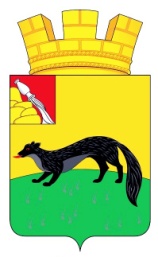 АДМИНИСТРАЦИЯ ГОРОДСКОГО ПОСЕЛЕНИЯ – ГОРОД БОГУЧАРБОГУЧАРСКОГО МУНИЦИПАЛЬНОГО РАЙОНАВОРОНЕЖСКОЙ ОБЛАСТИ РАСПОРЯЖЕНИЕ от « 26 »  декабря 2018 года № 316 -Р                                            г. Богучар  О плане  работы администрации городского поселения – город Богучар Богучарского муниципального района  Воронежской области на 1полугодие 2019годаВ соответствии с Федеральным законом от 06.10.2003 № 131-ФЗ «Об общих принципах организации местного самоуправления в Российской Федерации», Регламентом работы администрации городского поселения – город Богучар:1. Утвердить план работы администрации городского поселения – город Богучар Богучарского муниципального района Воронежской области на 1 полугодие  2019года согласно приложению.	2. Контроль исполнения настоящего распоряжения оставляю за собой.Глава администрации городского поселения – город Богучар						И.М.НежельскийПриложение к распоряжению администрациигородского поселения – город Богучар                                                                                   от  «   26   » декабря  2018 г. № 316 -Р    ПЛАНработы администрации городского поселения – город Богучар на 1 полугодие 2019года№ п/пМероприятияСрок исполненияОтветственныйОтветственный1Анализ выполнения плана противодействия коррупции в органах местного самоуправления городского поселения – город БогучарянварьАксенов С.А.Панкрат А.Ю.Аксенов С.А.Панкрат А.Ю.2О проведении правовой и антикоррупционной экспертизы нормативно-правовых актов органов местного самоуправления.в течение полугодияАксенов С.А.Панкрат А.Ю.Аксенов С.А.Панкрат А.Ю.3Осуществление мероприятий по градостроительной деятельностив течение полугодияСулимовская Т.А.Сулимовская Т.А.4О приватизации жилых помещений муниципального жилого фонда городского поселения – город БогучарВ течении полугодияКузнецова Е.Н.Кузнецова Е.Н.5О составлении паспорта городского поселения – город Богучарянварь-июньКолесникова С.В.Колесникова С.В.6О проведении праздника Крещения в ночь с 18 на 19 январяянварьАксенов С.А.Зеленин А.И.Аксенов С.А.Зеленин А.И.6О безопасности дорожного движения в городском поселении – город Богучарянварь - июньАксенов С.А.Зеленин А.И.Аксенов С.А.Зеленин А.И.7О проведении праздника «Масленица»мартАксенов С.А.Ливада Л.А.Аксенов С.А.Ливада Л.А.8О подготовке к безаварийному пропуску весеннего половодья в 2019 году и  мерах по защите населения  и территории городского поселения – город Богучар от связанных с этим природным явлением чрезвычайных ситуацийянварь - февральАксенов С.А.Зеленин А.И. Аксенов С.А.Зеленин А.И. 9Об оценке эффективности деятельности органов местного самоуправления городского поселения – город Богучар за 2018 год в соответствии с распоряжением Правительства РФ от 11.09.2008 № 1313-р, постановлением правительства Воронежской области от 13.08.2009г. № 683 «О согласовании федеральных и региональных показателей эффективности»февральКолесникова С.В.Колесникова С.В.10Проведение работы по погашению недоимки по земельному налогу и налогу на имуществоВ течение квартала  Колесникова С.В.Колесникова С.В.11Отчет об исполнении бюджета городского поселения – город БогучармартСидельникова Г.А.Сидельникова Г.А.12О проведении «Дней администрации Богучарского муниципального района» на территории поселения  в 2019 г.28 февраля 2019г. Районный дом культуры «Юбилейный»14 марта 2019г. Районный культурно-досуговый центр детей и молодежиАксенов С.А.Кузнецова Е.Н.Ливада Л.А.Аксенов С.А.Кузнецова Е.Н.Ливада Л.А.13Участие в заседаниях Совета народных депутатов городского  поселения - город Богучарв течение полугодияАксенов С.А.Аксенов С.А.14Подготовка и проведение в городе Богучаре  празднования 74-й годовщины  Победы  в Великой Отечественной войне.апрель - майАксёнов С.А.Зеленин А.И.Кузнецова Е.Н.Ливада Л.А.Остромецкая Л.В.Аксёнов С.А.Зеленин А.И.Кузнецова Е.Н.Ливада Л.А.Остромецкая Л.В.15О формировании и актуализации базы данных городского поселения – город Богучарв течение полугодияЛивада Л.А.Тищенко М.А.Ливада Л.А.Тищенко М.А.16Подготовка и проведение месячника по благоустройству городаапрельАксёнов С.А.Зеленин А.И.Кузнецова Е.Н.Ливада Л.А.Поляков Д.Ю.Аксёнов С.А.Зеленин А.И.Кузнецова Е.Н.Ливада Л.А.Поляков Д.Ю.17Благоустройство мест массового отдыха населения городаапрель - июньАксенов С.А.Зеленин А.И.Поляков Д.Ю.Аксенов С.А.Зеленин А.И.Поляков Д.Ю.18Выполнение комплекса работ по благоустройству территории кладбища «Северное» и центрального кладбищаапрель - июньАксенов С.А.Зеленин А.И.Поляков Д.Ю.Аксенов С.А.Зеленин А.И.Поляков Д.Ю.19Выполнение комплекса работ по благоустройству территории набережной реки Богучаркаапрель - июньАксенов С.А.Зеленин А.И.Поляков Д.Ю.Аксенов С.А.Зеленин А.И.Поляков Д.Ю.20О работе добровольной народной дружины городского поселения – город БогучарВ течение полугодияЗеленин А.И.Зеленин А.И.21Презентация документальных фильмов «Студия Река Лена» и встречи с представителями ВПЦ «Вымпел»майАксенов С.А.Остромецкая Л.В.Аксенов С.А.Остромецкая Л.В.22Об организации проверки достоверности сведений о доходах, расходах, об имуществе и обязательствах имущественного дохода, представленных  муниципальными служащими городского поселения – город Богучар , руководителем МКУ «УГХГБ», депутатами Совета народных депутатов городского поселения –город Богучарапрель-майКузнецова Е.Н.Енин В.Д. Зеленин А.И.Кузнецова Е.Н.Енин В.Д. Зеленин А.И.23О проведении праздников «День улицы»май-июньАксенов С.А.Ливада Л.А.,
Кузнецова Е.Н.Остромецкая Л.В.Аксенов С.А.Ливада Л.А.,
Кузнецова Е.Н.Остромецкая Л.В.24О подготовке и проведении  праздника «День молодежи»июньАксёнов С.А.Остромецкая Л.В.Аксёнов С.А.Остромецкая Л.В.25Внесение информации по перечню муниципальных услуг в соответствии с административными регламентами в программу «Реестр государственных услуг»в течение полугодияКузнецова Е.Н.Ливада Л.А.Нежельский И.И.Топчиев Е.А.Сулимовская Т.А.Кузнецова Е.Н.Ливада Л.А.Нежельский И.И.Топчиев Е.А.Сулимовская Т.А.26О работе по организации межуровневого и межведомственного взаимодействия при оказании государственных и муниципальных услуг в электронном видев течение полугодияЛивада Л.А.Кузнецова Е.Н.Ткачев Е.А.Тищенко М.А.Сулимовская Т.А.Ливада Л.А.Кузнецова Е.Н.Ткачев Е.А.Тищенко М.А.Сулимовская Т.А.27Об организации деятельности по увеличению поступления налогов в бюджет городского поселения –город Богучарв течение полугодияСидельникова Г.А. Колесникова С.В.Стрижанова О.А.Сидельникова Г.А. Колесникова С.В.Стрижанова О.А.28Работа с уличными председателями и старшими жильцами многоквартирных домовв течение полугодияАксенов С.А.Ливада Л.А.Нежельский И.И.29Работа  с общественным советом при главе городского поселения – город Богучар в течение полугодияАксенов С.А.Ливада Л.А.Остромецкая Л.В.30Работа с городским советом ветерановв течение полугодияАксенов С.А.Ливада Л.А.Остромецкая Л.В.31Проведение рейдов проверок санитарного состояния городаеженедельно в течение полугодияАксенов С.А.Зеленин А.И.Кузнецова Е.Н.32Чествование на дому  юбиляров Ветеранов ВОВ, долгожителей города, старожилов городав течение полугодияЗеленин А.И.Ливада Л.А.Остромецкая Л.В.33Оздоровительные программы для детей и молодежи  на набережной:Зарядка. Подвижные  игры, закаливание;Экскурсионные маршруты по набережной ;Выездные  регистрации  брака и семейные тематические фотосессииАпрель-июньв течение полугодияв течение полугодияОстромецкая Л.В.